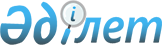 О внесении изменений и дополнения в приказ исполняющего обязанности Министра по инвестициям и развитию Республики Казахстан от 28 января 2016 года № 129 "Об утверждении Правил создания, развития, эксплуатации, приобретения объектов информатизации "электронного правительства", а также информационно-коммуникационных услуг"Приказ Министра цифрового развития, инноваций и аэрокосмической промышленности Республики Казахстан от 16 мая 2023 года № 178/НҚ. Зарегистрирован в Министерстве юстиции Республики Казахстан 17 мая 2023 года № 32505
      ПРИКАЗЫВАЮ:
      1. Внести в приказ исполняющего обязанности Министра по инвестициям и развитию Республики Казахстан от 28 января 2016 года № 129 "Об утверждении Правил создания, развития, эксплуатации, приобретения объектов информатизации "электронного правительства", а также информационно-коммуникационных услуг" (зарегистрирован в Реестре государственной регистрации нормативных правовых актов под № 13282) следующие изменения и дополнение:
      в Правилах создания, развития, эксплуатации, приобретения объектов информатизации "электронного правительства", а также информационно-коммуникационных услуг, утвержденных указанным приказом:
      пункт 3 дополнить подпунктом 14-1) следующего содержания:
      "14-1) архитектура информационно-коммуникационной платформы "электронного правительства" - описание структурной и функциональной организации информационно-коммуникационной платформы "электронного правительства", ее фундаментальных концепций и свойств, реализованных в компонентах и элементах, их взаимодействия друг с другом и со средой, а также принципов, определяющих ее развитие.";
      пункт 5 изложить в следующей редакции:
      "5. Создание и развитие объектов информатизации "электронного правительства" осуществляются через реализацию государственных инвестиционных проектов, а также инвестиционных проектов за счет средств организаций.";
      дополнить пунктом 12-1 следующего содержания:
      "12-1. Создание, развитие, обеспечение информационно-коммуникационной платформы "электронного правительства" осуществляется оператором в соответствии архитектурой "электронного правительства".
      Архитектура информационно-коммуникационной платформы "электронного правительства" является основным компонентом архитектуры "электронного правительства", которая формируется и утверждается оператором по согласованию с сервисным интегратором и уполномоченным органом в соответствии с Правилами формирования и мониторинга реализации архитектуры "электронного правительства", утвержденными приказом Министра цифрового развития, инноваций и аэрокосмической промышленности Республики Казахстан от 12 августа 2019 года № 193/НҚ (зарегистрирован в Реестре государственной регистрации нормативных правовых актов за № 19249).
      Информационно-коммуникационная платформа "электронного правительства" содержит среды разработки, тестирования и опытной эксплуатации.
      Технические и технологические требования информационно-коммуникационной платформы "электронного правительства" для создания, развития, и размещения на ней объектов информатизации "электронного правительства" и (или) информационно – коммуникационных услуг являются общедоступными и размещаются на архитектурном портале.";
      пункт 13 изложить в следующей редакции:
      "13. Для размещения объектов информатизации "электронного правительства" на информационно-коммуникационной платформе "электронного правительства" оператором оказывается услуга по представлению технологической платформы и/или информационно-коммуникационной инфраструктуры уполномоченному органу или организациям в течение десяти рабочих дней с момента получения заявки. 
      Объекты информатизации "электронного правительства", отнесенные согласно Классификатору объектов информатизации, утвержденному приказом и.о. Министра по инвестициям и развитию Республики Казахстан от 28 января 2016 года № 135 (зарегистрирован в Реестре государственной регистрации нормативных правовых актов за № 13349):
      к первому классу размещаются только на информационно-коммуникационной платформе "электронного правительства" или информационно-коммуникационной инфраструктуре "электронного правительства";
      ко второму и третьему классу, в случае отсутствия возможностей их размещения на информационно-коммуникационной платформе "электронного правительства" или информационно-коммуникационной инфраструктуре "электронного правительства" размещаются у организации, предоставляющих информационно-коммуникационную инфраструктуру.";
      пункт 20 изложить в следующей редакции:
      "20. В целях реализации требований обеспечения информационной безопасности для обороны страны и безопасности государства государственные органы и организации осуществляют приобретение программного обеспечения и продукции электронной промышленности в виде товара или информационно-коммуникационной услуги из Реестра, включенных в соответствии с Правилами формирования и ведения реестра.";
      пункт 21 изложить в следующей редакции:
      "21. Планирование расходов на приобретение программного обеспечения и продукции электронной промышленности, услуг по представлению технологической платформы и информационно-коммуникационной инфраструктуры за счет бюджетных средств осуществляется в рамках текущих затрат для осуществления государственных функций, полномочий и оказания, вытекающих из них государственных услуг.";
      пункт 23 изложить в следующей редакции:
      "23. Приобретение организациями, являющимися государственными юридическими лицами прав на объект информатизации "электронного правительства" в результате наследования, дарения осуществляется в соответствии со статьей 27 Закона Республики Казахстан "О государственном имуществе", с учетом заключения уполномоченного органа.
      Заключение уполномоченным органом формируется по следующим показателям:
      экономическая целесообразность приема имущества в государственную собственность, в рамках которого осуществляется оценка возможных затрат бюджета на проведение мероприятий, предусмотренных для этапа промышленной эксплуатации объекта информатизации "электронного правительства";
      назначение и использование имущества после приема в государственную собственность, в рамках которого сервисным интегратором осуществляется оценка, в том числе на основе представленного технического задания, на соответствие архитектуре "электронного правительства", техническим, правовым требованиям в области информационно-коммуникационных технологий, управления данными; отсутствие наличия аналогичного программного обеспечения в Реестре.";
      пункты 26, 27 и 28 изложить в следующей редакции:
      "26. Информационно-коммуникационная услуга по предоставлению программного обеспечения и продукции электронной промышленности приобретается из Реестра.
      27. Автоматизация деятельности путем приобретения информационно-коммуникационных услуг признается сервисной моделью информатизации.
      Государственные органы и организации обеспечивают приоритет перехода на сервисную модель информатизации.
      Планирование расходов на информационно-коммуникационные услуги осуществляется в рамках текущих затрат и на основании бюджетной заявки, формируемой в соответствии с Правилами составления и представления бюджетной заявки, утвержденными приказом Министра финансов Республики Казахстан от 24 ноября 2014 года № 511 (зарегистрирован в Реестре государственной регистрации нормативных правовых актов за № 10007).
      28. При отсутствии в Реестре необходимой информационно-коммуникационной услуги государственные органы и организации осуществляют государственные закупки способом конкурса на создание информационно-коммуникационной услуги, при этом конкурсная документация включает техническое задание.";
      пункт 29 исключить;
      пункт 30 изложить в следующей редакции:
      "30. Для создания, развития и размещения программного обеспечения на информационно-коммуникационной платформе "электронного правительства" оператором предоставляется услуги по представлению технологической платформы и/или услуги по предоставлению информационно-коммуникационной инфраструктуры уполномоченному органу и организациям в сроки, установленные пунктом 12 и 13 настоящих Правил.
      В рамках предоставления информационно-коммуникационных услуг, указанных в подпунктах 1) и 3) пункта 25 настоящих Правил оператор при необходимости в доукомплектовании информационно-коммуникационной инфраструктуры "электронного правительства" и развития информационно-коммуникационной платформы "электронного правительства" осуществляет создание, развитие программного обеспечения.
      Перечень информационно-коммуникационных услуг, предоставляемых оператором, указанных в подпунктах 1) и 3) пункта 25 настоящих Правил размещается на архитектурном портале.";
      пункт 31 изложить в следующей редакции:
      "31. Поставщик, определенный по итогам конкурса, предоставляет программное обеспечение в соответствии с условиями договора в виде услуги по предоставлению программного обеспечения.";
      пункт 37 изложить в следующей редакции:
      "37. Сервисные программные продукты, введенные в промышленную эксплуатацию до 1 января 2023 года, включаются в Реестр без применения норм Правил формирования и ведения реестра.".
      2. Департаменту цифровой трансформации Министерства цифрового развития, инноваций и аэрокосмической промышленности Республики Казахстан обеспечить: 
      1) государственную регистрацию настоящего приказа в Министерстве юстиции Республики Казахстан; 
      2) размещение настоящего приказа на интернет-ресурсе Министерства цифрового развития, инноваций и аэрокосмической промышленности Республики Казахстан; 
      3) в течение десяти рабочих дней после государственной регистрации настоящего приказа, представление в Юридический департамент Министерства цифрового развития, инноваций и аэрокосмической промышленности Республики Казахстан сведений об исполнении мероприятий, предусмотренных подпунктами 1) и 2) настоящего пункта. 
      3. Контроль за исполнением настоящего приказа возложить на курирующего вице-министра цифрового развития, инноваций и аэрокосмической промышленности Республики Казахстан.
      4. Настоящий приказ вводится в действие по истечении десяти календарных дней после дня их первого официального опубликования.
					© 2012. РГП на ПХВ «Институт законодательства и правовой информации Республики Казахстан» Министерства юстиции Республики Казахстан
				
      и.о. Министра цифрового развития, инновацийи аэрокосмической промышленностиРеспублики Казахстан

А. Оразбек
